П Р О Е К Т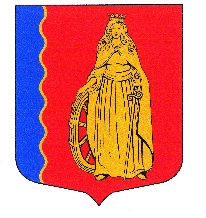 МУНИЦИПАЛЬНОЕ ОБРАЗОВАНИЕ«МУРИНСКОЕ ГОРОДСКОЕ ПОСЕЛЕНИЕ»ВСЕВОЛОЖСКОГО МУНИЦИПАЛЬНОГО РАЙОНАЛЕНИНГРАДСКОЙ ОБЛАСТИСОВЕТ ДЕПУТАТОВ ЧЕТВЕРТОГО СОЗЫВАРЕШЕНИЕ«  » _______ 2023 г.                        г. Мурино                                                  №      В соответствии с Федеральным законом от 06.10.2003 № 131-ФЗ                    «Об общих принципах организации местного самоуправления в Российской Федерации», решением совета депутатов муниципального образования «Муринское сельское поселение» Всеволожского муниципального района Ленинградской области от 19.05.2006 № 25 «Об утверждении Положения о порядке владения, пользования и распоряжения муниципальным имуществом, находящемся в муниципальной собственности и Положения о Комиссии по вопросам распоряжения имуществом муниципального образования «Муринское сельское поселение», уставом муниципального образования «Муринское городское поселение» Всеволожского муниципального района Ленинградской области с учетом обращений ООО «Краски Лета» от 09.03.2023 № 22/23 и ООО «Альянс» от 09.03.2023 № 28/23 советом депутатов принятоРЕШЕНИЕ:1. Принять из собственности общества с ограниченной ответственностью «Альянс» (ИНН 7810584188) в собственность муниципального образования «Муринское городское поселение» Всеволожского муниципального района Ленинградской области следующее движимое имущество:- сети наружного освещения с местоположением: Ленинградская область, Всеволожский муниципальный район, Муринское городское поселение, г. Мурино, в направлении от дома № 10 вдоль домов № 12, № 14, № 16 до дома № 18 по ул. Охтинская аллее (расположенные на земельном участке 47:07:0722001:91301);- сети наружного освещения с местоположением: Ленинградская область, Всеволожский муниципальный район, Муринское городское поселение, г. Мурино, в направлении от дома № 10 вдоль домов № 12 корпус 1, № 14 корпус 2, № 14 корпус 3, № 14 корпус 4 до дома № 14 корпус 5 по Петровскому бульвару (расположенные на земельном участке 47:07:0722001:32756).2. Принять из собственности общества с ограниченной ответственностью «Краски Лета» (ИНН 7810615020) в собственность муниципального образования «Муринское городское поселение» Всеволожского муниципального района Ленинградской области следующее движимое имущество – сети наружного освещения с местоположением: Ленинградская область, Всеволожский муниципальный район, Муринское городское поселение, г. Мурино, в направлении от дома № 14 корпус 5 по Петровскому бульвару вдоль дома № 14 корпус 1 по Воронцовскому бульвару до дома № 16 корпус 1 по Воронцовскому бульвару (расположенные на земельном участке 47:07:0722001:32756).3. Администрации муниципального образования «Муринское городское поселение» Всеволожского муниципального района Ленинградской области осуществить необходимые мероприятия для принятия объектов движимого имущества, указанных в пункте 1 и 2 настоящего решения, в муниципальную собственность.4. Опубликовать настоящее решение в газете «Муринская панорама» и на официальном сайте в информационно-телекоммуникационной сети Интернет www.администрация-мурино.рф.5. Настоящее решение вступает в силу со дня его принятия.6. Контроль за исполнением настоящего решения возложить на постоянную комиссию по вопросам местного самоуправления, гласности, использования земель, законности и правопорядка.Глава муниципального образования                                               Д.В. Кузьмин О приеме в собственность муниципального образования «Муринское городское поселение» Всеволожского муниципального района Ленинградской области движимого имущества